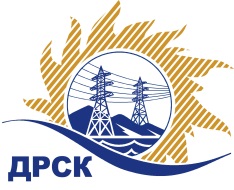 Акционерное Общество«Дальневосточная распределительная сетевая  компания»ПРОТОКОЛ № 108/УР-ВП по выбору победителя открытого электронного запроса предложений на право заключения договора на выполнение работ  «Капитальный ремонт ВЛ 35-110 кВ СП ЦЭС г. Хабаровск» (закупка № 67 раздел 1.1. ГКПЗ 2017)  ЕИС № 31604460623 (МСП) Форма голосования членов Закупочной комиссии: очно-заочная.ПРИСУТСТВОВАЛИ: 10 членов постоянно действующей Закупочной комиссии ОАО «ДРСК»  2-го уровня.ВОПРОСЫ, ВЫНОСИМЫЕ НА РАССМОТРЕНИЕ ЗАКУПОЧНОЙ КОМИССИИ: Об утверждении результатов процедуры переторжки.Об итоговой ранжировке заявок.О выборе победителя запроса предложений.РЕШИЛИ:По вопросу № 1Признать процедуру переторжки состоявшейсяУтвердить окончательные цены заявок участниковПо вопросу № 2Утвердить итоговую ранжировку заявокПо вопросу № 3 Планируемая стоимость закупки в соответствии с ГКПЗ: 6 486 000,00 руб., без учета НДС;   7 653 480,00 руб., с учетом НДС.Признать победителем запроса предложений на право заключения договора на выполнение «Капитальный ремонт ВЛ 35-110 кВ СП ЦЭС г. Хабаровск» для нужд филиала АО «ДРСК» «Хабаровские электрические сети»   участника, занявшего первое место в итоговой ранжировке по степени предпочтительности для заказчика: ООО "ВЭСС" (680042, Россия, Хабаровский край, г. Хабаровск, ул. Тихоокеанская, д. 165) на условиях: стоимость предложения 5 640 400,00 руб. (цена без НДС: 4 780 000,00 руб.). Условия оплаты: в течение 30 календарных дней с даты  подписания справки о стоимости выполненных работ КС-3 на основании счета, выставленного Подрядчиком. Срок выполнения работ: февраль-ноябрь 2017 г. Гарантия на своевременное и качественное выполнение работ, а также на устранение дефектов, возникших по вине Подрядчика, в течение 36 месяцев с момента приемки выполненных работ. Гарантия на материалы и оборудование, поставляемые Подрядчиком составляет 36 месяцев. Срок действия оферты до 24.03.2017Ответственный секретарь Закупочной комиссии 2 уровня  		                                                             М.Г.ЕлисееваЧувашова О.В.(416-2) 397-242г.  Благовещенск«31» января 2017№п/пНаименование Участника закупки и его адресОбщая цена заявки до переторжки, руб. Общая цена заявки после переторжки, руб. ООО "ТЕХНОДИЗАЙН СЕРВИС" (680013, Россия, Хабаровский край, г. Хабаровск, ул. Ленинградская, д. 37, оф. 6)5 846 578,00 руб. (НДС не облагается)Заявка не поступила2.ООО "Актис Капитал" (680007, Хабаровский край, г. Хабаровск, ул. Волочаевская, д. 8, литер Щ, оф. 11)7 493 000,00 руб. (цена без НДС: 6 350 000,00 руб.)6 375 005,46 руб. (цена без НДС: 5 402 547,00 руб.)3ООО "ГОРТРАНС" (680014, Россия, г. Хабаровск, квартал ДОС, д. 4/16)7 493 000,00 руб. (цена без НДС: 6 350 000,00 руб.)5 664 080,24 руб. (цена без НДС: 4 800 068,00 руб.)4ООО "ВЭСС" (680042, Россия, Хабаровский край, г. Хабаровск, ул. Тихоокеанская, д. 165)7 552 000,00 руб. (цена без НДС: 6 400 000,00 руб.)5 640 400,00 руб. (цена без НДС: 4 780 000,00 руб.)5ООО "РСО" (680031, Россия, Хабаровский край, г. Хабаровск, ул. Рыбинская, д. 21)6 410 547,57 руб. (НДС не облагается)Заявка не поступилаМесто в итоговой ранжировкеНаименование и адрес участникаЦена заявки до переторжки, руб.Окончательная цена заявки, руб.1 местоООО "ВЭСС" (680042, Россия, Хабаровский край, г. Хабаровск, ул. Тихоокеанская, д. 165)7 552 000,00 руб. (цена без НДС: 6 400 000,00 руб.)5 640 400,00 руб. (цена без НДС: 4 780 000,00 руб.)2 местоООО "ГОРТРАНС" (680014, Россия, г. Хабаровск, квартал ДОС, д. 4/16)7 493 000,00 руб. (цена без НДС: 6 350 000,00 руб.)5 664 080,24 руб. (цена без НДС: 4 800 068,00 руб.)3 местоООО "Актис Капитал" (680007, Хабаровский край, г. Хабаровск, ул. Волочаевская, д. 8, литер Щ, оф. 11)7 493 000,00 руб. (цена без НДС: 6 350 000,00 руб.)6 375 005,46 руб. (цена без НДС: 5 402 547,00 руб.)4 местоООО "ТЕХНОДИЗАЙН СЕРВИС" (680013, Россия, Хабаровский край, г. Хабаровск, ул. Ленинградская, д. 37, оф. 6)5 846 578,00 руб. (НДС не облагается)5 846 578,00 руб. (НДС не облагается)5 местоООО "РСО" (680031, Россия, Хабаровский край, г. Хабаровск, ул. Рыбинская, д. 21)6 410 547,57 руб. (НДС не облагается)6 410 547,57 руб. (НДС не облагается)